Уважаемые ребята!             По всей России проводится процедура социально-психологического тестирования на предмет потребления наркотических средств и психотропных веществ. Тестирования не стоит бояться, так как его результаты являются анонимными, о них не узнают ни ваши сверстники, ни учителя, ни родители.            Мы не стремились предлагать вам готовые выводы и советы. Уверены, что вы способны самостоятельно сделать выбор и принять решение. Наша задача заключается в том, чтобы дать информацию, необходимую для принятия решения. Уверены – оно будет разумным!	Предлагаем принять участие в социально-психологическом тестировании на предмет потребления наркотических средств и психотропных веществ в период с 15 сентября 2020 г. по 01 ноября 2020 г. (по отдельному расписанию) в нашем образовательном учреждении.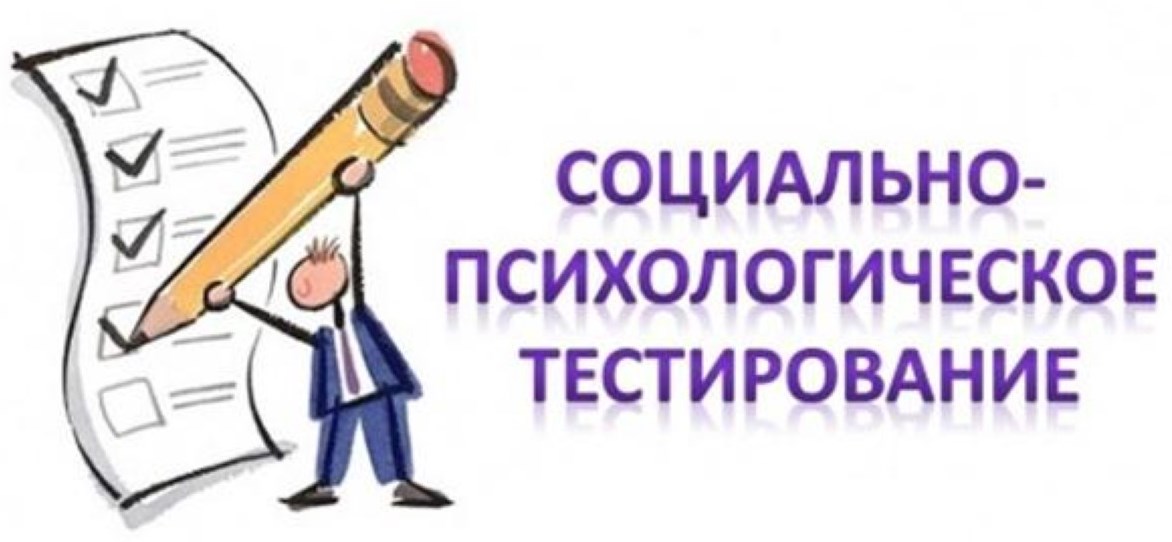 Уважаемые родители!          Вы, безусловно,  - самый близкий и значимый для ребенка человек. Вы стремитесь быть успешным родителем. Вы испытываете тревогу и беспокойство за будущее и настоящее своего ребенка. Это – здоровые эмоции, они заставляют действовать, своевременно прояснять то, что Вас беспокоит.         Идет необъявленная война наркомафии против наших детей. Сегодня вашему ребенку могут предложить наркотики в школе, в институте, во дворе и на дискотеке. До 60 процентов школьников сообщают, что подвергаются давлению со стороны сверстников, побуждающих их принимать алкоголь или наркотики. Вокруг слишком много наркотиков, чтобы успокаивать себя соображениями вроде: «С моим ребенком такого случиться не может».        Помните! Чем раньше Вы заметите неладное, тем легче будет справиться с бедой.        Участие в социально-психологическом исследовании поможет Вам снять необоснованные подозрения в употреблении наркотиков, выявить скрытые тенденции нарушений поведения, поможет не упустить время и оказать помощь своему ребенку. Тестирование может дать шанс предотвратить развитие наркотической зависимости на ранней стадии употребления наркотиков.     Нужно ли тестирование Вам, Вашей семье?     Да – если опасаетесь, что Ваш ребенок начал употреблять наркотики. Вы можете заподозрить потребление   ребенком наркотиков, если замечаете, что его поведение меняется: - утрата старых друзей, отказ познакомить Вас с новыми;- сужение круга интересов, потеря интереса к бывшим увлечениям, хобби и пр.;- нарушение памяти, неспособность логически мыслить, резкое снижение успеваемости;- резкие перемены в характере, чрезмерная эмоциональность, не обусловленная реальной обстановкой. Настроение колеблется: от безудержного веселья до депрессии;- непривычная раздражительность и агрессия;- замкнутость: ребенка перестают интересовать события в семье, в классе;- сокрытие от Вас мест, которые он посещает, того, с кем и чем планирует заниматься;- телефонные разговоры (особенно «зашифрованные») с незнакомыми лицами;- стремление все закрыть на ключ: комнату, ящики стола, шкатулки и пр.;- нарушение сна: бессонница или настолько крепкий сон, что не представляется никакой возможности его разбудить или сделать это намного труднее, чем было раньше;- необъяснимое повышение аппетита или, наоборот, беспричинная потеря его, частые простудные заболевания;- долгое (вплоть до нескольких суток) отсутствие дома;- нарушение речи, походки и координации движений при отсутствии запаха алкоголя изо рта;- специфический запах от одежды (например, смесь хвои с табаком);- незнакомые таблетки, порошки и пр.  (не из домашней аптечки) в комнате, среди личных вещей;- неожиданное покраснение глаз, зрачки неестественно сужены или расширены, коричневый налет на языке;- необъяснимые «потери» денег и пропажа вещей из дома.  При наличии у Вашего ребенка трех-четырех приведенных признаков уже достаточно, чтобы заподозрить у него употребление каких-либо ПАВ.     Не стесняйтесь этого – любая профилактика в Ваших интересах!